 PLAN  PRACY DLA KL. I AS  - 15.06.20 r.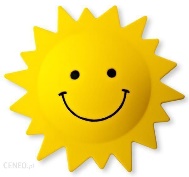 Witam Moich Uczniów i Szanownych Rodziców!       51 DZIEŃ PRACY (poniedziałek)     Temat:  Planujemy nasze podróże małe i duże. Praca z mapą Polski.                                                                                                 Rozszerzenie zakresu liczbowego do 100. 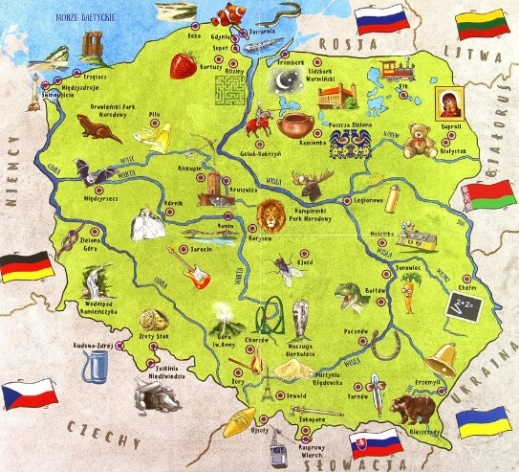 Edukacja polonistyczna:Obejrzyj film „ To jest mój kraj”,  który wprowadzi Cię w dzisiejszy temat.https://www.youtube.com/watch?v=jnV_yEm8G1UOtwórz Ćwiczenia polonistyczne – str.70-73- Przyjrzyj się mapie Polski. Poszukaj miejsc, które widziałeś na filmie.           - Już za tydzień wakacje, dlatego zaplanuj wraz z Rodzicami trasę Waszej wakacyjnej podróży i zapisz to w ćw.1/73 oraz pokoloruj rysunek pojazdu, którym będziecie się poruszać ( ćw.2/70)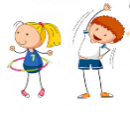  Czas na ruch:  Wstań z krzesła i poruszaj się z bohaterami piosenki   https://www.youtube.com/watch?v=EKp3EdoHdKI&t=65s       Edukacja  matematyczno- przyrodnicza:    Otwórz Podręcznik matematyczny - str. 66 https://flipbooki.mac.pl/ew/oto-ja-klasa1-podr-mat-2/mobile/index.html#p=69- Przeanalizuj ustnie zad.1 i 2. Nie musisz wykonywać zadań w zeszycie.Otwórz Ćwiczenia matematyczne - str.60                                  - Poćwicz liczenie zaczynając od zad. 2 do 6.                - Jeśli lubisz liczyć możesz  wykonać zad. 1-3 /61 / zadanie dla chętnych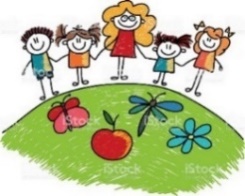 Pozdrawiam wszystkich serdecznie i życzę miłego dnia!                                                                    p. Margareta Paruszewska